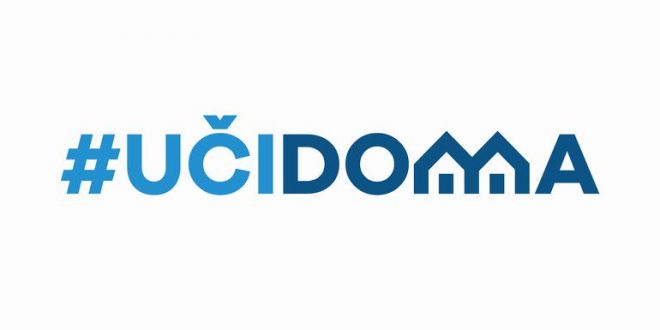 SEDMIČNI PLAN RADA PO PREDMETIMA ZA PERIOD 11.05.2020. – 20.05.2020.RAZRED I PREDMET:  Likovna kultura NASTAVNIK/CI: Marjana Nikolić, Zdravka Vreteničić, Ana Dević(vaspitačica), Erdemina Šabotić,Ljubica Plamenac(vaspitačica) Jelena Šćepanović, Sandra Đuković(vaspitačica), Aleksandra Petkovski RAZRED I PREDMET:  Likovna kultura NASTAVNIK/CI: Marjana Nikolić, Zdravka Vreteničić, Ana Dević(vaspitačica), Erdemina Šabotić,Ljubica Plamenac(vaspitačica) Jelena Šćepanović, Sandra Đuković(vaspitačica), Aleksandra Petkovski RAZRED I PREDMET:  Likovna kultura NASTAVNIK/CI: Marjana Nikolić, Zdravka Vreteničić, Ana Dević(vaspitačica), Erdemina Šabotić,Ljubica Plamenac(vaspitačica) Jelena Šćepanović, Sandra Đuković(vaspitačica), Aleksandra Petkovski RAZRED I PREDMET:  Likovna kultura NASTAVNIK/CI: Marjana Nikolić, Zdravka Vreteničić, Ana Dević(vaspitačica), Erdemina Šabotić,Ljubica Plamenac(vaspitačica) Jelena Šćepanović, Sandra Đuković(vaspitačica), Aleksandra Petkovski RAZRED I PREDMET:  Likovna kultura NASTAVNIK/CI: Marjana Nikolić, Zdravka Vreteničić, Ana Dević(vaspitačica), Erdemina Šabotić,Ljubica Plamenac(vaspitačica) Jelena Šćepanović, Sandra Đuković(vaspitačica), Aleksandra Petkovski DANISHODIAKTIVNOSTISADRŽAJ/POJMOVINAČIN KOMUNIKACIJEPONEDELJAK11.05.2020.Viber grupa, TV program, www.učidoma e-mailUTORAK12.05.2020.Prepozna umjetničko djelo; opiše pojmove umjetničko djelo, galerija, izlozbaPosjeta galeriji (youtube)Umjetničko djelo, galerija,izlozbaViber grupa, TV program, www.učidoma e-mailSRIJEDA13.05.2020.Viber grupa, TV program, www.učidoma e-mailČETVRTAK14.05.2020.Viber grupa, TV program, www.učidoma e-mailPETAK15.05.2020.Dan školeViber grupa, TV program, www.učidoma e-mailPONEDELJAK18.05.2020.Viber grupa, TV program, www.učidoma e-mailUTORAK19.05.2020.Slika rad koristeći bojane linije I površineCrtaju na temu “Ljetnji raspust”Boja, bojana površinaViber grupa, TV program, www.učidoma e-mailSRIJEDA20.05.2020.Viber grupa, TV program, www.učidoma e-mailPOVRATNA INFORMACIJA U TOKU SEDMICEPOVRATNA INFORMACIJA U TOKU SEDMICEPOVRATNA INFORMACIJA U TOKU SEDMICEPOVRATNA INFORMACIJA U TOKU SEDMICEPOVRATNA INFORMACIJA U TOKU SEDMICE